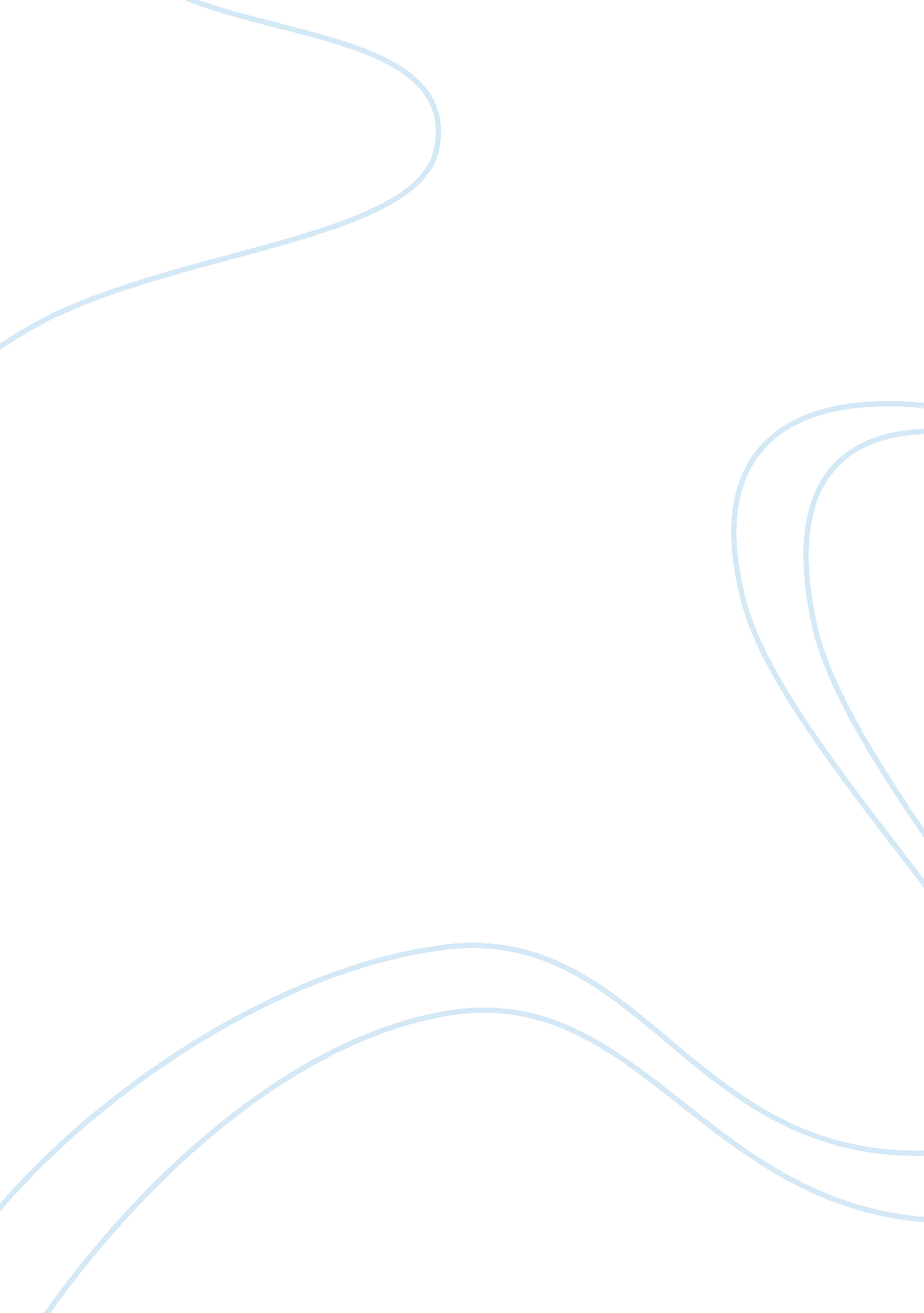 Pros and cons of internet language essays examplesSociology, Communication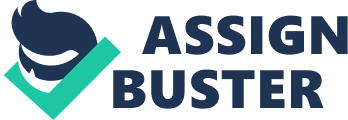 With the rapid development of Internet, the impact of network language on people’s everyday lives and their way of speaking is also increasing. Today, new and developing media and network communication tools not only make people’s life more convenient and easier, but also it has already become a part of modern society, a unique way of life that has wide influence on every aspect of people's lives. In this context, the network should be immersed in the language, health and in the widespread use, to let it flourish in a specific network communication system. During frequent communication in the network, the formation of a new language environment occurs, and this is the network language - the network buzzwords as an uncommon language phenomenon; that is why there must be sense and necessity of their existence. Methods that constitute diverse languages within the network communication are divided into few categories: 
1) Homonym: is the use of digital English or Chinese homonym to represent some kind of meaning, such as " 1314" means a lifetime World; " 5646" is bored to death; " 伊妹儿" is e-mail; and " 童鞋" is classmates; 
2) Abbreviations: abbreviations letters or characters, such as " CU" - see you; " NP" - no problem; 
3) The symbol system: Netizens also take advantage of the symbols on the keyboard, creating a lot of vivid expressions and movements for graphics to express their emotions: “:-)” means laughing; “:-(“ expresses anger; “: - 0” is for surprise; “ 8-)” represents bespectacled; “:-P” is for tongue out; “ zzz ..” indicates sleeping; “ orz” says “ God, why do you do this to me?”; 
4) Humor: friends with humor and vivid language use special language to reach an ironic effect or show a certain reason. For example, " 菌男" and " 霉女" refer to ugly men and women. These two words, on the one hand, and " handsome, beautiful," homophonic, its meaning and use of anti; on the other hand, " bacteria" and " mold" can immediately make people think of expired, bad food, thus will have a strong ironic effect. The prevalence of Internet language makes language richer; moreover, communication between people becomes new, simpler and humorous, and such language develops in accordance to the diverse characteristics of modern society. Internet language not only saves time, but also expresses individuality of every its user. Because network language that is mentioned above can become prevailing soon, and also it can regulate the use of Internet language that the Chinese has brought and caused significant impact. Internet language is in constant pursuit of individuality, innovation torrents, thereby, vulgar language is indeed becoming sign of bad taste. Adolescents receive secondary education, and if they use Internet language constantly for a long time, their ability to develop their own perception and ability to use the language will decrease. Moreover, once these network buzzwords in place and the need to use standardized language appears, it becomes harder to find necessary words, and especially it concerns students of primary and secondary school education. However, affection to the words of the network is too deep; the students that use the Internet meme are difficult to grasp and normalize their use of such language. Therefore, often being confusing, Internet language brings more harm than good. 